§11306.  Cooperation with other agencies1.  Cooperation.  To encourage uniform application and interpretation of this chapter and commodities regulation and enforcement in general, the administrator and the employees of the administrator may cooperate, including bearing the expense of the cooperation, with the securities agencies or administrator of another jurisdiction, Canadian province or territory or such other agencies administering this chapter, the Commodity Futures Trading Commission, the Securities and Exchange Commission, any self-regulatory organization established under the Commodity Exchange Act or the Securities Exchange Act of 1934, any national or international organization of commodities or securities officials or agencies and any governmental law enforcement agency.[PL 1989, c. 542, §80 (AMD).]2.  Type of cooperation.  The cooperation authorized by subsection 1 includes, but is not limited to, the following:A.  Making joint examinations or investigations;  [PL 1985, c. 643 (NEW).]B.  Holding joint administrative hearings;  [PL 1985, c. 643 (NEW).]C.  Filing and prosecuting joint litigation;  [PL 1985, c. 643 (NEW).]D.  Sharing and exchanging personnel;  [PL 1985, c. 643 (NEW).]E.  Sharing and exchanging information and documents;  [PL 1985, c. 643 (NEW).]F.  Formulating and adopting mutual regulations, statements of policy, guidelines, proposed statutory changes and releases; and  [PL 1985, c. 643 (NEW).]G.  Issuing and enforcing subpoenas at the request of the agency administering this chapter in another jurisdiction, the securities agency of another jurisdiction, the Commodity Futures Trading Commission or the Securities and Exchange Commission if the information sought would also be subject to lawful subpoena for conduct occurring in this State.  [PL 1985, c. 643 (NEW).][PL 1985, c. 643 (NEW).]SECTION HISTORYPL 1985, c. 643 (NEW). PL 1989, c. 542, §80 (AMD). The State of Maine claims a copyright in its codified statutes. If you intend to republish this material, we require that you include the following disclaimer in your publication:All copyrights and other rights to statutory text are reserved by the State of Maine. The text included in this publication reflects changes made through the First Regular and Frist Special Session of the 131st Maine Legislature and is current through November 1, 2023
                    . The text is subject to change without notice. It is a version that has not been officially certified by the Secretary of State. Refer to the Maine Revised Statutes Annotated and supplements for certified text.
                The Office of the Revisor of Statutes also requests that you send us one copy of any statutory publication you may produce. Our goal is not to restrict publishing activity, but to keep track of who is publishing what, to identify any needless duplication and to preserve the State's copyright rights.PLEASE NOTE: The Revisor's Office cannot perform research for or provide legal advice or interpretation of Maine law to the public. If you need legal assistance, please contact a qualified attorney.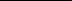 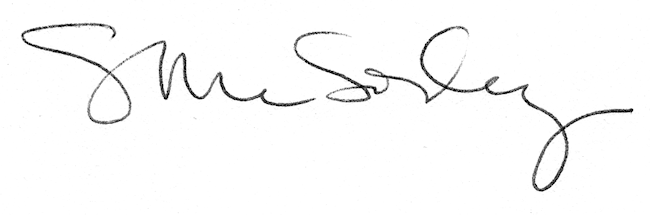 